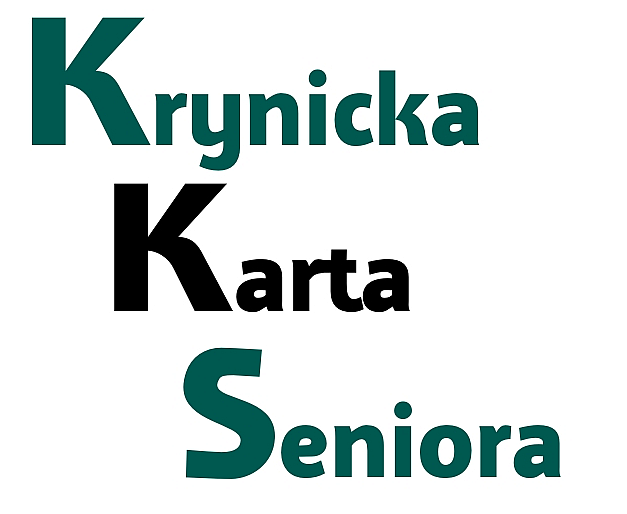 
WNIOSEK     		o wydanie Karty				     	    o wydanie duplikatu karty*
__________________________
* proszę zaznaczyć właściweI.DANE WNIOSKODAWCYNazwiskoImięPESELe-mailtelefonII. Adres zameldowania 	kod					             miejscowość              ulica, nr domu/lokaluOświadczam, że dane zawarte we wniosku są zgodne ze stanem prawnym i faktycznym na dzień składania oświadczenia oraz jestem świadoma/-y odpowiedzialności za składanie nieprawdziwych oświadczeń.Zobowiązuję się niezwłocznie poinformować o wszelkich zmianach danych zawartych w niniejszym wniosku.Oświadczam, że zapoznałam/-em się z zapisami programu Krynickiej Karty Seniora oraz akceptuję jego treść.Wyrażam zgodę na przetwarzanie danych osobowych zawartych we wniosku zgodnie z ustawą z dnia 29 sierpnia 1997 r. o ochronie danych osobowych (Dz. U. z 2016 r. poz. 922) przez Urząd Miejski w Krynicy-Zdroju na potrzeby realizacji programu Krynicka Karta Seniora. ____________________________________________
data i czytelny podpis wnioskodawcyWniosek należy złożyć w Wydziale Strategii i Rozwoju Lokalnego Urzędu Miejskiego w Krynicy-Zdroju, 
ul. Kraszewskiego 7, pok. nr 3POTWERDZENIE ODBIORU Potwierdzam odbiór Krynickiej Karty Seniora. ____________________________________________
data i czytelny podpis wnioskodawcy -